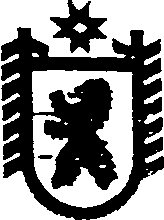 Республика КарелияАДМИНИСТРАЦИЯ СЕГЕЖСКОГО МУНИЦИПАЛЬНОГО РАЙОНАПОСТАНОВЛЕНИЕот  20  февраля  2018  года  №  126СегежаОб утверждении базовой стоимости арендной платы за один квадратный метр общей площади недвижимого имущества муниципального образования «Сегежский муниципальный район»В соответствии с Методикой определения размера арендной платы за пользование муниципальным недвижимым имуществом муниципального образования «Сегежский муниципальный район», утвержденной решением Совета Сегежского муниципального района от 29 декабря 2016 г. № 316, администрация Сегежского муниципального района  п о с т а н о в л я е т:Утвердить базовую стоимость арендной платы за один квадратный метр общей площади недвижимого имущества муниципального образования «Сегежский муниципальный район»:1)   в месяц  в размере 117 рублей;2)   за один час в размере 0,79 рублей.2. Комитету по управлению муниципальным имуществом и земельными ресурсами администрации Сегежского муниципального района (А.А. Гашкова) внести соответствующие изменения в действующие договоры  аренды недвижимого имущества муниципального образования «Сегежский муниципальный район».3.  Опубликовать настоящее постановление в газете «Доверие» и обнародовать путем размещения официального текста настоящего постановления в информационно-телекоммуникационной сети «Интернет» на официальном сайте администрации Сегежского муниципального района (далее - администрация) http://home.onego.ru/~segadmin.  4.  Контроль за исполнением настоящего постановления возложить на комитет по управлению муниципальным имуществом и земельными ресурсами администрации  (А.А. Гашкова).	5.    Настоящее постановление вступает в силу с 1 марта 2018 года.             Глава администрацииСегежского муниципального района                                                           Ю.В. ШульговичРазослать: в дело, КУМИиЗР-2, ФУ.